Form 27(Regulation 28)(In typescript and completed in duplicate)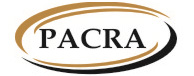 THE PATENTS AND COMPANIES REGISTRATION AGENCYThe Companies Act, 2017(Act No. 10 of 2017)____________The Companies (Prescribed Forms) Regulations, 2018(Section 238)Available at www.pacra.org.zmREGISTRATION OF A CHARGE OR ACQUIRED PROPERTY SUBJECT TO A CHARGEREGISTRATION OF A CHARGE OR ACQUIRED PROPERTY SUBJECT TO A CHARGEREGISTRATION OF A CHARGE OR ACQUIRED PROPERTY SUBJECT TO A CHARGEREGISTRATION OF A CHARGE OR ACQUIRED PROPERTY SUBJECT TO A CHARGEREGISTRATION OF A CHARGE OR ACQUIRED PROPERTY SUBJECT TO A CHARGEREGISTRATION OF A CHARGE OR ACQUIRED PROPERTY SUBJECT TO A CHARGEREGISTRATION OF A CHARGE OR ACQUIRED PROPERTY SUBJECT TO A CHARGEPART ACOMPANY DETAILSPART ACOMPANY DETAILSPART ACOMPANY DETAILSPART ACOMPANY DETAILSPART ACOMPANY DETAILSPART ACOMPANY DETAILSPART ACOMPANY DETAILSCompany Number Indicate the 12 digit registration numberCompany Number Indicate the 12 digit registration numberCompany Number Indicate the 12 digit registration numberCompany Name Indicate the name as captured on the certificate of incorporationCompany Name Indicate the name as captured on the certificate of incorporationCompany Name Indicate the name as captured on the certificate of incorporationPhone Number Include the international code (e.g. +260 for Zambia)Phone Number Include the international code (e.g. +260 for Zambia)MobilePhone Number Include the international code (e.g. +260 for Zambia)Phone Number Include the international code (e.g. +260 for Zambia)LandlineEmail AddressEmail AddressEmail AddressPhysical Address State the registered office of the CompanyPhysical Address State the registered office of the CompanyPlot/House/ VillagePhysical Address State the registered office of the CompanyPhysical Address State the registered office of the CompanyStreetPhysical Address State the registered office of the CompanyPhysical Address State the registered office of the CompanyAreaPhysical Address State the registered office of the CompanyPhysical Address State the registered office of the CompanyTownPhysical Address State the registered office of the CompanyPhysical Address State the registered office of the CompanyProvincePostal Address State the notification address of the CompanyPostal Address State the notification address of the CompanyPost BoxPostal Address State the notification address of the CompanyPostal Address State the notification address of the CompanyAreaPostal Address State the notification address of the CompanyPostal Address State the notification address of the CompanyTownPostal Address State the notification address of the CompanyPostal Address State the notification address of the CompanyProvincePART BPARTICULARS OF CHARGE OR ACQUIRED PROPERTY SUBJECT TO A CHARGEPART BPARTICULARS OF CHARGE OR ACQUIRED PROPERTY SUBJECT TO A CHARGEPART BPARTICULARS OF CHARGE OR ACQUIRED PROPERTY SUBJECT TO A CHARGEPART BPARTICULARS OF CHARGE OR ACQUIRED PROPERTY SUBJECT TO A CHARGEPART BPARTICULARS OF CHARGE OR ACQUIRED PROPERTY SUBJECT TO A CHARGEPART BPARTICULARS OF CHARGE OR ACQUIRED PROPERTY SUBJECT TO A CHARGEPART BPARTICULARS OF CHARGE OR ACQUIRED PROPERTY SUBJECT TO A CHARGEDate of creation of charge or acquisition of property subject to a chargeDate of creation of charge or acquisition of property subject to a chargeDate of creation of charge or acquisition of property subject to a chargeCharge includes mortgage, security interest, security agreement, and debentureDescription of chargeDescription of chargeDescription of chargeProvide a description of the instrument creating or evidencing the mortgageAmount securedAmount securedAmount securedIndicate the amount secured by the mortgage or chargeParticulars of property charged or acquiredParticulars of property charged or acquiredParticulars of property charged or acquiredIndicate the short particulars of all the property mortgageParticulars of commission, allowance or discountParticulars of commission, allowance or discountParticulars of commission, allowance or discountIndicate any commission, allowance or discount that may be payable to an agent. PART CDETAILS OF CREDITORPART CDETAILS OF CREDITORPART CDETAILS OF CREDITORPART CDETAILS OF CREDITORPART CDETAILS OF CREDITORPART CDETAILS OF CREDITORPART CDETAILS OF CREDITORFirst NameFirst NameFirst NameFirst NameSurnameSurnameSurnameSurnameGenderGenderGenderGenderDate of BirthDate of BirthDate of BirthDate of BirthNationalityNationalityNationalityNationalityIdentity TypeFor Zambians: NRC For non-Zambians: NRC/Passport/ Driver’s Licence/Resident PermitIdentity TypeFor Zambians: NRC For non-Zambians: NRC/Passport/ Driver’s Licence/Resident PermitIdentity TypeFor Zambians: NRC For non-Zambians: NRC/Passport/ Driver’s Licence/Resident PermitIdentity TypeFor Zambians: NRC For non-Zambians: NRC/Passport/ Driver’s Licence/Resident PermitIdentity NumberIdentity NumberIdentity NumberIdentity NumberName of Body Corporate Where applicant is a Body CorporateName of Body Corporate Where applicant is a Body CorporateName of Body Corporate Where applicant is a Body CorporateName of Body Corporate Where applicant is a Body CorporateNature of Body CorporateWhere applicant is a Body Corporate, indicate whether applicant is a  Company, Co-operative, Trust, Society, etc.Nature of Body CorporateWhere applicant is a Body Corporate, indicate whether applicant is a  Company, Co-operative, Trust, Society, etc.Nature of Body CorporateWhere applicant is a Body Corporate, indicate whether applicant is a  Company, Co-operative, Trust, Society, etc.Nature of Body CorporateWhere applicant is a Body Corporate, indicate whether applicant is a  Company, Co-operative, Trust, Society, etc.Registration Number, Date and Country of Incorporation of Body CorporateWhere applicant is a Body CorporateRegistration Number, Date and Country of Incorporation of Body CorporateWhere applicant is a Body CorporateRegistration Number, Date and Country of Incorporation of Body CorporateWhere applicant is a Body CorporateRegistration Number, Date and Country of Incorporation of Body CorporateWhere applicant is a Body CorporatePhone NumberPhone NumberMobileMobilePhone NumberPhone NumberLandlineLandlineEmail AddressEmail AddressEmail AddressEmail AddressPhysical Address State the registered office of the CompanyPhysical Address State the registered office of the CompanyPlot/House/ VillagePlot/House/ VillagePhysical Address State the registered office of the CompanyPhysical Address State the registered office of the CompanyStreetStreetPhysical Address State the registered office of the CompanyPhysical Address State the registered office of the CompanyAreaAreaPhysical Address State the registered office of the CompanyPhysical Address State the registered office of the CompanyTownTownPhysical Address State the registered office of the CompanyPhysical Address State the registered office of the CompanyProvinceProvincePhysical Address State the registered office of the CompanyPhysical Address State the registered office of the CompanyCountryCountryPostal Address State the notification address of the CompanyPostal Address State the notification address of the CompanyPost BoxPost BoxPostal Address State the notification address of the CompanyPostal Address State the notification address of the CompanyAreaAreaPostal Address State the notification address of the CompanyPostal Address State the notification address of the CompanyTownTownPostal Address State the notification address of the CompanyPostal Address State the notification address of the CompanyProvinceProvincePostal Address State the notification address of the CompanyPostal Address State the notification address of the CompanyCountryCountryPART D PARTICULARS OF PERSON LODGING DOCUMENTS PART D PARTICULARS OF PERSON LODGING DOCUMENTS PART D PARTICULARS OF PERSON LODGING DOCUMENTS PART D PARTICULARS OF PERSON LODGING DOCUMENTS PART D PARTICULARS OF PERSON LODGING DOCUMENTS PART D PARTICULARS OF PERSON LODGING DOCUMENTS PART D PARTICULARS OF PERSON LODGING DOCUMENTS First NameFirst NameFirst NameSurnameSurnameSurnameGenderGenderGenderDate of BirthDate of BirthDate of BirthNationalityNationalityNationalityIdentity TypeFor Zambians: NRC For non-Zambians: NRC/Passport/ Driver’s Licence/Resident PermitIdentity TypeFor Zambians: NRC For non-Zambians: NRC/Passport/ Driver’s Licence/Resident PermitIdentity TypeFor Zambians: NRC For non-Zambians: NRC/Passport/ Driver’s Licence/Resident PermitIdentity NumberIdentity NumberIdentity NumberPhone NumberMobileMobilePhone NumberLandlineLandlineEmail AddressEmail AddressEmail AddressPhysical AddressPlot/House/ VillagePlot/House/ VillagePhysical AddressStreetStreetPhysical AddressAreaAreaPhysical AddressTownTownPhysical AddressProvinceProvincePhysical AddressCountryCountrySignature:                                                         Date:Signature:                                                         Date:Signature:                                                         Date:Signature:                                                         Date:Signature:                                                         Date:Signature:                                                         Date:Attach a  certified copy of the instrument by which the charge is created or evidencedAttach a  certified copy of the instrument by which the charge is created or evidencedAttach a  certified copy of the instrument by which the charge is created or evidencedAttach a  certified copy of the instrument by which the charge is created or evidencedAttach a  certified copy of the instrument by which the charge is created or evidencedAttach a  certified copy of the instrument by which the charge is created or evidencedAttach a  certified copy of the instrument by which the charge is created or evidenced